SESSION 3 ENQUIRY – ROCK DETECTIVES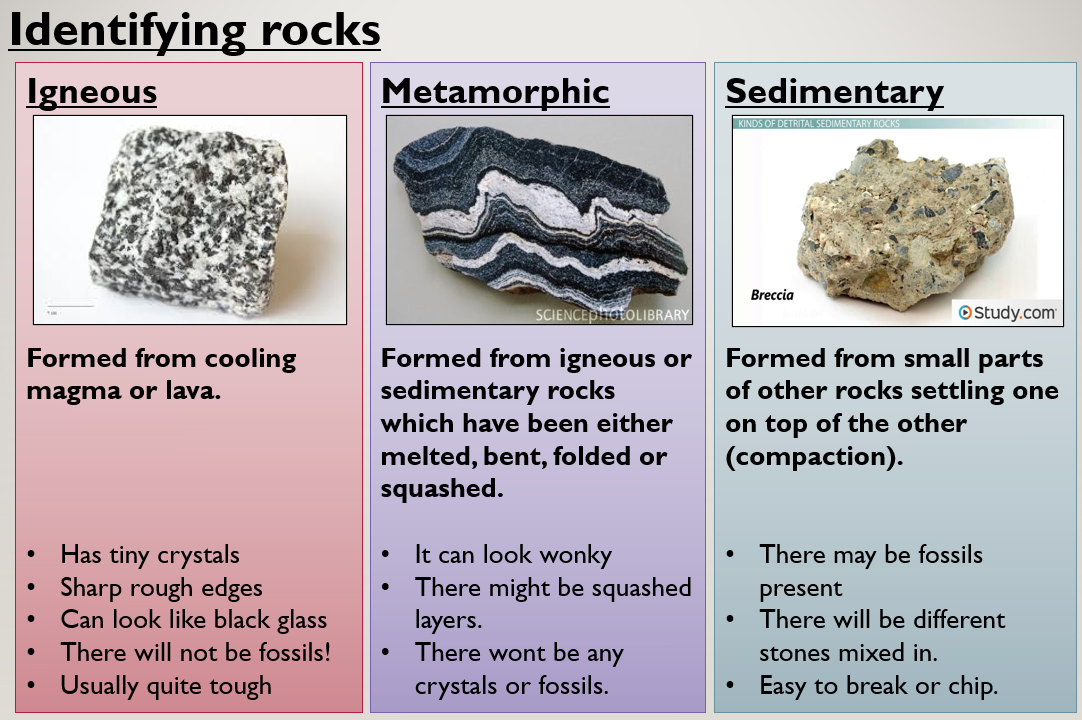 PICTURECOLOURHARD OR SOFTHEAVY OR LIGHTDOES IT CONTAIN CRYSTALS?DOES IT HAVE LAYERS?SMOOTH OR GRITTY?FLOAT OR SINK?IS IT PERMEABLE?(LET’S WATER IN)IGNEOUSSEDIMENTARY ORMETAMORPHIC?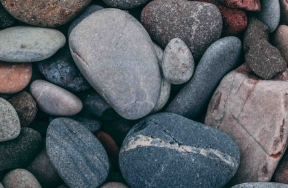 Put in as much detail as possible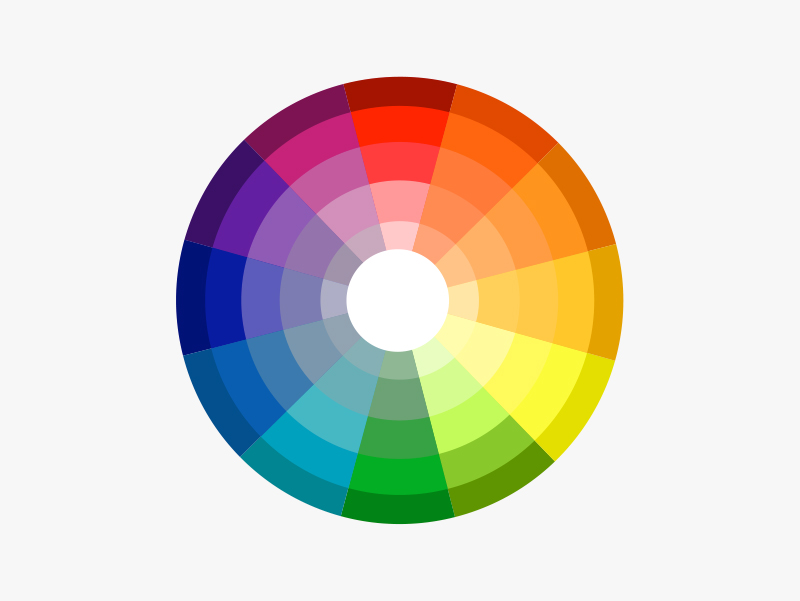 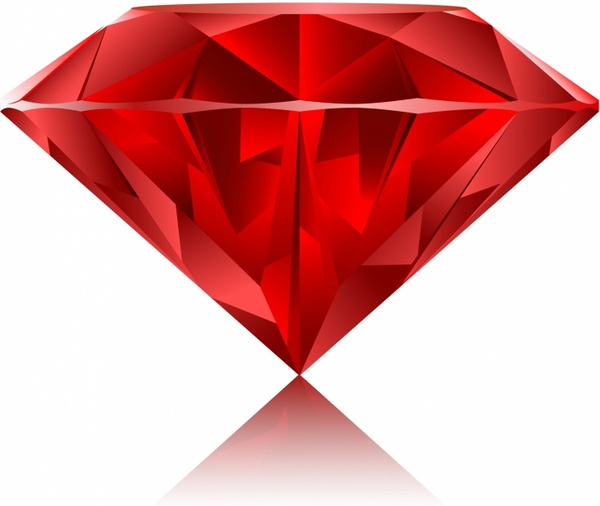 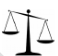 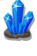 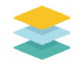 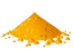 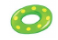 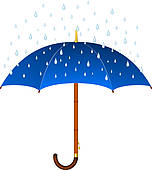 What do you think?